Järvamaa Kutsehariduskeskus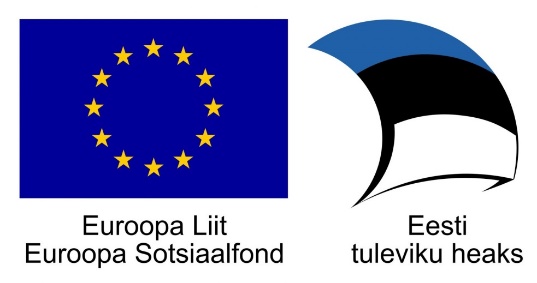 PRAKTIKA JUHENDKLIENDITEENINDAJA KAUBANDUSES, TASE 4TÖÖKOHAPÕHINE ÕPEÕpilane......................................................................................................................................Praktika koht.............................................................................................................................Praktika aeg .............................................................................................................................Praktika aruanne on esitatud koolile	 ………………………………………………………………………………….Kuupäev, allkiri20.…/20.… õ. a. PRAKTIKAARUANDE VORMISTAMINEPraktikaaruande osad:1. Õpilase individuaalne praktikakava/hinnanguleht, praktika programm2. Praktikapäeviku täitmise juhend3. Praktikapäevik4. Kirjalik  aruanne (juhend)	Praktikaaruanne tuleb esitada   korrektselt vormistatuna paberkandjal või õpimapina digitaalselt „Tahvlis“.Õpilane esitab praktikaaruande juhtõpetajale peale praktikat 10 tööpäeva jooksulPRAKTIKA PROGRAMM / ÕPIVÄLJUNDITE HINDAMINEÕppegrupp:		…………….Eriala:			Klienditeenindaja kaubandusesPraktika algus:	…../…../……….Praktika lõpp:	…../…../……….Praktika kestus:	1040 tundi (26 nädalat)Praktika eesmärk Õpetusega taotletakse, et õpilane tutvub praktika käigus ettevõtte töökeskkonna ja -korraldusega, täidab vastutustundlikult tööülesandeid, arendades seeläbi isiksuse omadusi, meeskonnatöö- ja kutseoskusi, mõistab töötervishoiu, töö- ja keskkonnaohutuse tähtsust ning järgib nende nõudeid.VÕTMEPÄDEVUSTE HINDAMINEIseloomustus praktikandile 	Praktika kokkuvõttev hinnang …………………….Praktikajuhendaja nimi ja allkiri ……………………………………………………..Täname meeldiva koostöö eest!PRAKTIKAPÄEVIKU TÄITMISE JUHENDPraktikapäevikut täita iga päev, põhjendades tegevusi, kirjeldades teostavaid töid, töökorralduse ratsionaalsust ja tõhusust, töös esinenud probleeme, juhtumeid, milliseid otsuseid pidin ise vastu võtma, minu vastutuse ulatust jm. Iga nädal anda õpitule enesehinnang, lähtudes tundides õpitust ja õpiväljunditest.Korduvate tegevuste korral ei ole põhjalik kirjeldus teistkordselt vajalik.Tööde ja tegevuste kohta avaldada oma tähelepanekuid ja seisukohti.Praktikapäeviku kinnitab iga nädala lõpus allkirjaga praktika ettevõttepoolne juhendaja.NB! Hea teada õppeinfosüsteemis „Tahvel „praktikapäeviku täitmisest;Ettevõtte juhendajale genereeritakse unikaalne url ja saadetakse meilile, mille kaudu ta pääseb ligi päevikule alates päeviku koostamise hetkest kuni lepingu lõpuni + 30 päeva. Vastasel juhul kuvatakse teade „Praktikalepingu lõpust on möödunud üle 30 päeva“.Kui juhendajad lisasid kommentaari õppija päeva kohta, siis õppijal ei ole võimalik vastava kande kuupäeva muuta.Kui ettevõttepoolne juhendaja on lisanud päevikusse arvamuse, siis õppija jaoks läheb päeviku täitmine lukku ja jääb ainult vaatamise õigus.Vaata täpsemalt TAHVEL  praktikapäeviku täitmise juhendit !Praktikapäevik	Juhendaja hinnang ……….…………………………………………………………………………………………Juhendaja allkiri……………………………………………………………………………………………………………KIRJALIK ARUANNE (juhend)Praktikaaruande vormistamisel õpilane järgib  Järvamaa Kutsehariduskeskuse õpilastööde vormistamisnõuete juhendit. https://www.jkhk.ee/et/opilastoode-vormistamineSISSEJUHATUSMillises ettevõttes praktika sooritasid (valiku põhjus)?Millised eesmärgid on seoses praktikaga? PRAKTIKAKOHA ÜLDANDMEDEttevõtte nimiEttevõtte juhi nimiEttevõtte praktikajuhendaja nimi Kontakttelefon               PostiaadressPRAKTIKAETTEVÕTTE ÜLDISELOOMUSTUS (kirjuta täislausetega, küsi andmeid praktika ajal juhendajalt või juhatajalt)Tegevusvaldkond/ pakutavad tooted ja teenused.Ettevõtte juhtimine (struktuur, ametikohad).Ettevõtte tegevuse analüüs (Kuidas ettevõte näeb oma tulevikku? Milliseid arenguid ette näeb? Kas kliente on piisavalt?).Tehnilise varustuse iseloomustus (Millised on seadmed ja vahendid? töökohtade arv? jms).PRAKTIKA KÄIK JA HINNANGTööohutuse alane juhendamine (kirjelda, kuidas sind juhendati tööohutusalaselt).Teostatud tööd ja nendega toimetulek (tööde nimetamisel lähtu õpiväljunditest ja hindamiskriteeriumitest)Tööde organiseeriminePraktika juhendamineENESEANALÜÜS    4.1 Hinnang ettevalmistusele (teoreetilise ja praktilise ettevalmistuse tase praktika            tegevusteks – enda tugevad ja nõrgad küljed). 4.2 Hinnang toimetulekule (praktika käigus sooritatud tööde ja tegevuste loetelu ja tööülesannetega toimetuleku analüüs. Millised tööülesanded olid lihtsad (kirjuta põhjus), millised tööülesanded olid rasked(kirjuta põhjus).  4.3 Hinnang uutele teadmistele ja oskustele (mida uut ja huvitavat kogesid ja õppisid praktika ajal) ?  KOKKUVÕTTEV HINNANG PRAKTIKALE (oma arvamus praktikakohast, töökorraldusest, mida õppisid juurde, millisele õppijale praktikakoht sobib jms)   KASUTATUD ALLIKAD Kasutatud allikate  loetelu ja lingid     LISAD          Pildid, fotod, joonised, skeemid, tabelid. Moodul – KAUPADE KÄITLEMINEMoodul – KAUPADE KÄITLEMINEMoodul – KAUPADE KÄITLEMINEMoodul – KAUPADE KÄITLEMINEMoodul – KAUPADE KÄITLEMINEEesmärk:  Õpetusega taotletakse, et õpilane tuleb toime kaupade käitlemisega kaubandusettevõttes tundes kaupa ja lähtudes käitlemise põhimõtetest. Eesmärk:  Õpetusega taotletakse, et õpilane tuleb toime kaupade käitlemisega kaubandusettevõttes tundes kaupa ja lähtudes käitlemise põhimõtetest. Eesmärk:  Õpetusega taotletakse, et õpilane tuleb toime kaupade käitlemisega kaubandusettevõttes tundes kaupa ja lähtudes käitlemise põhimõtetest. Eesmärk:  Õpetusega taotletakse, et õpilane tuleb toime kaupade käitlemisega kaubandusettevõttes tundes kaupa ja lähtudes käitlemise põhimõtetest. Eesmärk:  Õpetusega taotletakse, et õpilane tuleb toime kaupade käitlemisega kaubandusettevõttes tundes kaupa ja lähtudes käitlemise põhimõtetest. Nõuded õpingute alustamiseks: puuduvad Nõuded õpingute alustamiseks: puuduvad Nõuded õpingute alustamiseks: puuduvad Nõuded õpingute alustamiseks: puuduvad Nõuded õpingute alustamiseks: puuduvad ÕpiväljundidHindamiskriteeriumidÕppija enese-hinnangPraktika juhendaja hinnangKonsen-suslik hinnangGrupeerib kaubad vastavalt sortimendile, lähtudes kaubagruppide liigitamise põhimõtetestgrupeerib kaubad vastavalt sortimendile lähtudes kaubagruppide liigitamise põhimõtetest selgitab  olemasoleva info põhjal erinevate kaupade koostist, kvaliteeti mõjutavaid tegureid, omadusi ja kasutamisvõimalusi Tellib kaubad kasutades kaasaegseid tehnilisi vahendeidkontrollib kaupade olemasolu ja piisavust koostab kaubatellimused vastavalt ettevõttes kehtestatud korraleVõtab kaubad koguseliselt  vastu, järgides kaupade kvaliteedinõudeidvõtab kaubad vastu sh praktikal saatedokumentide alusel  järgib kaubagrupile kehtestatud nõudeid teavitab kaupade mittevastavusest hindab kaupade kvaliteeti sh praktikal vastavalt kaubale kehtestatud nõuetest sh (sensoorselt toiduainete ja visuaalselt tööstuskaupade kvaliteeti)Ladustab kaubad, järgides kaubagrupile kehtestatud nõudeidladustab kaubad, meeskonnatööna sh praktikal kaubad müügi- või laopinnale, järgides kaubagrupile kehtestatud nõudeidValmistab kaubad müügiks ette ja paigutab müügipinnale, järgides kauba väljapaneku põhimõtteidvalmistab kaubad müügiks ette sh praktikal, järgides kaubagrupile kehtestatud nõudeid paigutab kaubad meeskonnatööna sh praktikal müügipinnale, järgides kehtivaid nõudeid varustab kaubad sh praktikal nõuetekohase märgistuse ja hinnainfoga, jälgides selle vastavust kassasüsteemis olevatele andmetele ja paigaldab vajadusel turvaelemendidKujundab kaupade väljapanekut vastavalt väljapanekute kujundamise põhimõtetelenimetab ja võrdleb väljapanekute erinevaid liike  kujundab meeskonnaliikmena kampaania kaupade väljapanekut vastavalt etteantud juhisteleKäitleb pakendeid ja ohtlikke jäätmeid vastavalt käitlemise nõuetelekäitleb tööprotsessis sh praktikal pakendeid, taarat ja ohtlikke jäätmeid, järgides käitlemise nõudeid ja kehtestatud kordaKontrollib kaupade vastavust realiseerimise nõuetelejälgib säilitustemperatuure ja realiseerimisaegu ja mittevastavuse korral kõrvaldab kaubad müügilt sh praktikalKasutab kaupade käitlemise ja kaubatundmisega seotud terminoloogiat ning väljendab ennast eesti keeles arusaadavaltõpiväljundi saavutamist hinnatakse läbi sama mooduli teiste õpiväljunditeSoovitatavad hindamismeetodid: suuline vestlus, praktika.Soovitatavad hindamismeetodid: suuline vestlus, praktika.Soovitatavad hindamismeetodid: suuline vestlus, praktika.Soovitatavad hindamismeetodid: suuline vestlus, praktika.Soovitatavad hindamismeetodid: suuline vestlus, praktika.Hindamine: Hinnatakse õpiväljundi saavutamist lävendi tasemelHindamine: Hinnatakse õpiväljundi saavutamist lävendi tasemelHindamine: Hinnatakse õpiväljundi saavutamist lävendi tasemelHindamine: Hinnatakse õpiväljundi saavutamist lävendi tasemelHindamine: Hinnatakse õpiväljundi saavutamist lävendi tasemelMoodul – TEENINDAMINE JA MÜÜMINEMoodul – TEENINDAMINE JA MÜÜMINEMoodul – TEENINDAMINE JA MÜÜMINEMoodul – TEENINDAMINE JA MÜÜMINEMoodul – TEENINDAMINE JA MÜÜMINEEesmärk:  Õpetusega taotletakse, et õpilane tuleb toime klientide teenindamise ja kaupade müümisega kaubandusettevõttes nii tava- kui muutuvates olukordades järgides klienditeeninduse põhimõtteid.Eesmärk:  Õpetusega taotletakse, et õpilane tuleb toime klientide teenindamise ja kaupade müümisega kaubandusettevõttes nii tava- kui muutuvates olukordades järgides klienditeeninduse põhimõtteid.Eesmärk:  Õpetusega taotletakse, et õpilane tuleb toime klientide teenindamise ja kaupade müümisega kaubandusettevõttes nii tava- kui muutuvates olukordades järgides klienditeeninduse põhimõtteid.Eesmärk:  Õpetusega taotletakse, et õpilane tuleb toime klientide teenindamise ja kaupade müümisega kaubandusettevõttes nii tava- kui muutuvates olukordades järgides klienditeeninduse põhimõtteid.Eesmärk:  Õpetusega taotletakse, et õpilane tuleb toime klientide teenindamise ja kaupade müümisega kaubandusettevõttes nii tava- kui muutuvates olukordades järgides klienditeeninduse põhimõtteid.Nõuded õpingute alustamiseks: puuduvad Nõuded õpingute alustamiseks: puuduvad Nõuded õpingute alustamiseks: puuduvad Nõuded õpingute alustamiseks: puuduvad Nõuded õpingute alustamiseks: puuduvad ÕpiväljundidHindamiskriteeriumidÕppija enese-hinnangPraktika juhendaja hinnangKonsen-suslik hinnangMõistab klienditeenindaja vastutust ja rolli kliendisuhete kujundamisel kaubandusettevõttesanalüüsib sh praktikal klienditeeninduse tähtsust ja rolli kaubandusettevõttes seostades kutsealase ettevalmistuse nõudeid kliendisuhete loomisel, hoidmisel ja arendamiselLoob kliendikontakti ja selgitab välja kliendi vajadused rakendades suhtlemisoskustteenindab meeskonna liikmena, sh praktikal klienti kasutades suhtlemistehnikaid ja järgides klienditeeninduse põhimõtteid  algatab positiivselt, sh praktikal kliendikontakti ja selgitab kliendi vajadused, kasutades aktiivse kuulamise ja küsitlemise tehnikaid teostab lisamüüki, lähtudes kliendikeskse teenindamise põhimõtetestTutvustab kaupu ja nõustab klienti lähtudes kliendikeskse teenindamise põhimõtettutvustab kaupu, sh praktikal lähtudes kaupadele kehtestatud nõuetest ning nõustab klienti, arvestades kliendi soove, vajadusi ja õigusi  Lõpetab kliendikontakti lähtudes kliendikesksest suhtlemisestlõpetab positiivselt, sh praktikal kliendikontakti, tekitades kliendis soovi tagasi tullaKäsitleb pretensioone vastavalt nõuetelevõtab vastu ja käsitleb, sh praktikal kliendi pretensiooni leides lahenduse vastavalt nõueteleEdastab kliendi tagasiside vastavalt nõueteleedastab klientidelt saadud tagasiside põhjal info sortimendi muutmise vajaduse kohta vastavalt nõuetele sh praktikalKasutab teenindamisel ja müümisel erialast  terminoloogiat ning väljendab ennast eesti ja inglise keeles arusaadavaltõpiväljundi saavutamist hinnatakse läbi sama mooduli teiste õpiväljundiSoovitatavad hindamismeetodid: suuline vestlus, praktika.Soovitatavad hindamismeetodid: suuline vestlus, praktika.Soovitatavad hindamismeetodid: suuline vestlus, praktika.Soovitatavad hindamismeetodid: suuline vestlus, praktika.Soovitatavad hindamismeetodid: suuline vestlus, praktika.Hindamine: Hinnatakse õpiväljundi saavutamist lävendi tasemelHindamine: Hinnatakse õpiväljundi saavutamist lävendi tasemelHindamine: Hinnatakse õpiväljundi saavutamist lävendi tasemelHindamine: Hinnatakse õpiväljundi saavutamist lävendi tasemelHindamine: Hinnatakse õpiväljundi saavutamist lävendi tasemelMoodul – KASSATÖÖMoodul – KASSATÖÖMoodul – KASSATÖÖMoodul – KASSATÖÖMoodul – KASSATÖÖEesmärk: Õpetusega taotletakse, et õpilane tuleb toime kliendiga arveldamisega ja sellega seotud aruandlusega kaubandusettevõttes. Eesmärk: Õpetusega taotletakse, et õpilane tuleb toime kliendiga arveldamisega ja sellega seotud aruandlusega kaubandusettevõttes. Eesmärk: Õpetusega taotletakse, et õpilane tuleb toime kliendiga arveldamisega ja sellega seotud aruandlusega kaubandusettevõttes. Eesmärk: Õpetusega taotletakse, et õpilane tuleb toime kliendiga arveldamisega ja sellega seotud aruandlusega kaubandusettevõttes. Eesmärk: Õpetusega taotletakse, et õpilane tuleb toime kliendiga arveldamisega ja sellega seotud aruandlusega kaubandusettevõttes. Nõuded õpingute alustamiseks: puuduvad Nõuded õpingute alustamiseks: puuduvad Nõuded õpingute alustamiseks: puuduvad Nõuded õpingute alustamiseks: puuduvad Nõuded õpingute alustamiseks: puuduvad ÕpiväljundidHindamiskriteeriumidÕppija enese-hinnangPraktika juhendaja hinnangKonsen-suslik hinnangMõistab kassatöö olulisust kaubandusettevõtte tegevusesJärgib kassas töötades ergonoomika nõudeidJärgib müügipiiranguid lähtudes õigusaktidestKasutab kassatööga seotud terminoloogiat ning väljendab ennast eesti ja inglise keeles arusaadavaltselgitab kassatöö põhitoiminguid sh praktikal oma vastutusala piires arveldab klientidega järgides hügieeni, tööohutuse, töötervishoiu ja turvanõudeid sh praktikal koostab nõuetekohaselt vormistatud arve käitleb raha sh praktikal järgides kehtivaid nõudeid ja reegleid kontrollib raha turvaelemente visuaalselt ja kasutades tehnilisi vahendeid sh praktikal selgitab erinevate harjutuste mõju erinevatele lihasgruppidele ja töövõimele sooritab töövõimet taastavate harjutuste kompleksi koos põhjendustega vastavalt etteantud juhendile töötab kassas kasutades erinevaid maksevahendeid ja – liike ning tehnilisi vahendeid ohutult sh praktikal   Soovitatavad hindamismeetodid: suuline vestlus, praktika.Soovitatavad hindamismeetodid: suuline vestlus, praktika.Soovitatavad hindamismeetodid: suuline vestlus, praktika.Soovitatavad hindamismeetodid: suuline vestlus, praktika.Soovitatavad hindamismeetodid: suuline vestlus, praktika.Hindamine: Hinnatakse õpiväljundi saavutamist lävendi tasemelHindamine: Hinnatakse õpiväljundi saavutamist lävendi tasemelHindamine: Hinnatakse õpiväljundi saavutamist lävendi tasemelHindamine: Hinnatakse õpiväljundi saavutamist lävendi tasemelHindamine: Hinnatakse õpiväljundi saavutamist lävendi tasemelMoodul – MÜÜGITÖÖ KORRALDAMINEMoodul – MÜÜGITÖÖ KORRALDAMINEMoodul – MÜÜGITÖÖ KORRALDAMINEMoodul – MÜÜGITÖÖ KORRALDAMINEMoodul – MÜÜGITÖÖ KORRALDAMINEEesmärk: Õpetusega taotletakse, et õpilane tuleb toime kaupade tellimise, hindade määramise ja väljapanekute kujundamisega kaubandusettevõttes lähtudes müügitöö korraldamise põhimõtetest. Eesmärk: Õpetusega taotletakse, et õpilane tuleb toime kaupade tellimise, hindade määramise ja väljapanekute kujundamisega kaubandusettevõttes lähtudes müügitöö korraldamise põhimõtetest. Eesmärk: Õpetusega taotletakse, et õpilane tuleb toime kaupade tellimise, hindade määramise ja väljapanekute kujundamisega kaubandusettevõttes lähtudes müügitöö korraldamise põhimõtetest. Eesmärk: Õpetusega taotletakse, et õpilane tuleb toime kaupade tellimise, hindade määramise ja väljapanekute kujundamisega kaubandusettevõttes lähtudes müügitöö korraldamise põhimõtetest. Eesmärk: Õpetusega taotletakse, et õpilane tuleb toime kaupade tellimise, hindade määramise ja väljapanekute kujundamisega kaubandusettevõttes lähtudes müügitöö korraldamise põhimõtetest. Nõuded õpingute alustamiseks: puuduvad Nõuded õpingute alustamiseks: puuduvad Nõuded õpingute alustamiseks: puuduvad Nõuded õpingute alustamiseks: puuduvad Nõuded õpingute alustamiseks: puuduvad ÕpiväljundidHindamiskriteeriumidÕppija enese-hinnangPraktika juhendaja hinnangKonsen-suslik hinnangMõistab kaubanduse rolli majanduses lähtudes peamistest majanduse arengusuundadestselgitab meeskonnatööna kaubanduse kui olulise majandusharu rolli Eestis    loetleb ja võrdleb kaubanduse erinevaid vorme ja kaupluste tüüpe vastavalt jaekaubanduse ettevõtete klassifikatsioonile kirjeldab Eesti kaubandust mõjutavaid tegureidMõistab kaupade inventeerimise põhimõtteid ja osaleb kaupade inventeerimiselselgitab kaupade inventeerimise põhimõtteid vastavalt kehtestatud nõuetele fikseerib meeskonnatööna kaupade inventeerimisel kaupade kogused, kasutades kaasaegseid tehnilisi vahendeidArvutab kaupadele hinna, järgides hinnakujunduse põhimõtteid ja nõudeidarvutab kaubale müügi- ja ühikuhinna sh praktikal lähtudes hinnakujunduse põhimõtetest ja nõuetestKasutab müügitöö korraldamisega seotud terminoloogiat ning väljendab ennast eesti keeles arusaadavaltõpiväljundi saavutamist hinnatakse läbi sama mooduli teiste õpiväljunditeSoovitatavad hindamismeetodid: suuline vestlus, praktika.Soovitatavad hindamismeetodid: suuline vestlus, praktika.Soovitatavad hindamismeetodid: suuline vestlus, praktika.Soovitatavad hindamismeetodid: suuline vestlus, praktika.Soovitatavad hindamismeetodid: suuline vestlus, praktika.Hindamine: Hinnatakse õpiväljundi saavutamist lävendi tasemelHindamine: Hinnatakse õpiväljundi saavutamist lävendi tasemelHindamine: Hinnatakse õpiväljundi saavutamist lävendi tasemelHindamine: Hinnatakse õpiväljundi saavutamist lävendi tasemelHindamine: Hinnatakse õpiväljundi saavutamist lävendi tasemelMoodul – KAUBAÕPETUSMoodul – KAUBAÕPETUSMoodul – KAUBAÕPETUSMoodul – KAUBAÕPETUSMoodul – KAUBAÕPETUSEesmärk: Õpetusega taotletakse, et õpilane omab ülevaadet kaubagruppide koostistest, kvaliteedist ja märgistusest.Eesmärk: Õpetusega taotletakse, et õpilane omab ülevaadet kaubagruppide koostistest, kvaliteedist ja märgistusest.Eesmärk: Õpetusega taotletakse, et õpilane omab ülevaadet kaubagruppide koostistest, kvaliteedist ja märgistusest.Eesmärk: Õpetusega taotletakse, et õpilane omab ülevaadet kaubagruppide koostistest, kvaliteedist ja märgistusest.Eesmärk: Õpetusega taotletakse, et õpilane omab ülevaadet kaubagruppide koostistest, kvaliteedist ja märgistusest.Nõuded õpingute alustamiseks: puuduvad Nõuded õpingute alustamiseks: puuduvad Nõuded õpingute alustamiseks: puuduvad Nõuded õpingute alustamiseks: puuduvad Nõuded õpingute alustamiseks: puuduvad ÕpiväljundidHindamiskriteeriumidÕppija enese-hinnangPraktika juhendaja hinnangKonsen-suslik hinnangTunneb toidu- ja tööstuskaupade märgistust, lähtudes klienditeenindaja töö eripärast Tunneb toidu- ja tööstuskaupade koostist, lähtudes klienditeenindaja töö eripärast Tunneb toidu- ja tööstuskaupade kvaliteeti ja säilitamisnõudeid lähtudes klienditeenindaja töö eripärast Kirjeldab toidu- ja tööstuskaupade käitlemise nõudeid, lähtudes seadusaktidest Selgitab vajadusel kliendile olemasoleva info põhjal erinevate kaupade koostist ja omadusi Selgitab kliendile olemasoleva info põhjal kaupade kvaliteeti mõjutavaid tegureid  kasutamisvõimalusi Kirjeldab vajadusel kliendile kaupade märgistuse infot Kirjeldab toidukaupade säilitamistingimusi Selgitab õigusaktidest tulenevaid nõudeid toidu ja tööstuskaupade käitlemiselSoovitatavad hindamismeetodid: suuline vestlus, praktika.Soovitatavad hindamismeetodid: suuline vestlus, praktika.Soovitatavad hindamismeetodid: suuline vestlus, praktika.Soovitatavad hindamismeetodid: suuline vestlus, praktika.Soovitatavad hindamismeetodid: suuline vestlus, praktika.Hindamine: Hinnatakse õpiväljundi saavutamist lävendi tasemelHindamine: Hinnatakse õpiväljundi saavutamist lävendi tasemelHindamine: Hinnatakse õpiväljundi saavutamist lävendi tasemelHindamine: Hinnatakse õpiväljundi saavutamist lävendi tasemelHindamine: Hinnatakse õpiväljundi saavutamist lävendi tasemelMoodul – VEEBIPÕHISED VABAVARALISED VAHENDID, DIGITAALNE REKLAAM Moodul – VEEBIPÕHISED VABAVARALISED VAHENDID, DIGITAALNE REKLAAM Moodul – VEEBIPÕHISED VABAVARALISED VAHENDID, DIGITAALNE REKLAAM Moodul – VEEBIPÕHISED VABAVARALISED VAHENDID, DIGITAALNE REKLAAM Moodul – VEEBIPÕHISED VABAVARALISED VAHENDID, DIGITAALNE REKLAAM Eesmärk: Õpetusega taotletakse, et õppija omab  ülevaadet veebipõhistest vabavaralistest vahenditest ning  kasutab neid tekstide, tabelite, esitluste ja küsitluste loomiseks. Eesmärk: Õpetusega taotletakse, et õppija omab  ülevaadet veebipõhistest vabavaralistest vahenditest ning  kasutab neid tekstide, tabelite, esitluste ja küsitluste loomiseks. Eesmärk: Õpetusega taotletakse, et õppija omab  ülevaadet veebipõhistest vabavaralistest vahenditest ning  kasutab neid tekstide, tabelite, esitluste ja küsitluste loomiseks. Eesmärk: Õpetusega taotletakse, et õppija omab  ülevaadet veebipõhistest vabavaralistest vahenditest ning  kasutab neid tekstide, tabelite, esitluste ja küsitluste loomiseks. Eesmärk: Õpetusega taotletakse, et õppija omab  ülevaadet veebipõhistest vabavaralistest vahenditest ning  kasutab neid tekstide, tabelite, esitluste ja küsitluste loomiseks. Nõuded õpingute alustamiseks: puuduvad Nõuded õpingute alustamiseks: puuduvad Nõuded õpingute alustamiseks: puuduvad Nõuded õpingute alustamiseks: puuduvad Nõuded õpingute alustamiseks: puuduvad ÕpiväljundidHindamiskriteeriumidÕppija enese-hinnangPraktika juhendaja hinnangKonsen-suslik hinnangLoob veebipõhiste vabavaraliste vahendite abil tekste, arvutustabeleid ja küsitlusi Nimetab veebipõhiseid vabavaralisi vahendeid koos nende kasutusvaldkondadega Valib vastavalt vajadusele tööks sobiva vahendi Google Drive’isLoob Google Drive’s kaupade omadusi kirjeldava  tekstidokumendi ja jagab selle ühiskasutusse Koostab Google Forms abil ostjate eelistusi väljaselgitava küsitluseLoob juhendamisel etteantud  kaubagruppi tutvustava esitluseLoob juhendamisel etteantud kaubagruppi tutvustava esitluse Lisab juhendi abil esitlusse teemakohaseid tabeleid, pilte ja skeeme Lisab juhendi abil slaididele sobiva  tausta ja liikumisedSoovitatavad hindamismeetodid: suuline vestlus, praktika.Soovitatavad hindamismeetodid: suuline vestlus, praktika.Soovitatavad hindamismeetodid: suuline vestlus, praktika.Soovitatavad hindamismeetodid: suuline vestlus, praktika.Soovitatavad hindamismeetodid: suuline vestlus, praktika.Hindamine: Hinnatakse õpiväljundi saavutamist lävendi tasemelHindamine: Hinnatakse õpiväljundi saavutamist lävendi tasemelHindamine: Hinnatakse õpiväljundi saavutamist lävendi tasemelHindamine: Hinnatakse õpiväljundi saavutamist lävendi tasemelHindamine: Hinnatakse õpiväljundi saavutamist lävendi tasemelHindamiskriteeriumidEttevõtte hinnangEttevõtte hinnangEttevõtte hinnangÕppija enesehinnangÕppija enesehinnangÕppija enesehinnangHindamiskriteeriumidvajab arendamisttuleb toime juhendamiseltuleb toime iseseisvaltvajan arendamisttulen toime juhendamiseltulen toime iseseisvaltErialased teadmisedErialased oskusedTööaja efektiivne kasutamineTööülesannete täitmise korrektsusVastutustunne tööülesannete täitmiselKoostöövalmidusSuhtlemine kolleegidegaAsjakohane omaalgatusTöökoha kordTöötervishoiu ja tööohutuse nõuete täitmineKorrektne keelekasutus sh. võõrkeele oskusPingelises olukorras toimetulekToimetulek IKT vahenditega Nädal / kuupäevadÕppesisu/tööde kirjeldusÕpilase enesehinnangJuhendaja allkiri